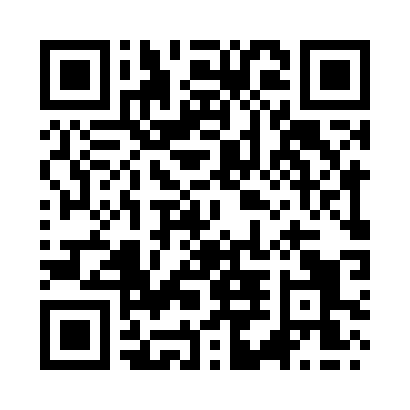 Prayer times for Forest Row, East Sussex, UKMon 1 Jul 2024 - Wed 31 Jul 2024High Latitude Method: Angle Based RulePrayer Calculation Method: Islamic Society of North AmericaAsar Calculation Method: HanafiPrayer times provided by https://www.salahtimes.comDateDayFajrSunriseDhuhrAsrMaghribIsha1Mon2:574:501:046:399:1811:112Tue2:574:511:046:399:1811:113Wed2:584:511:046:399:1711:114Thu2:584:521:056:399:1711:115Fri2:594:531:056:399:1611:116Sat2:594:541:056:389:1611:107Sun3:004:551:056:389:1511:108Mon3:004:561:056:389:1511:109Tue3:014:571:056:389:1411:1010Wed3:024:581:066:379:1311:0911Thu3:024:591:066:379:1211:0912Fri3:035:001:066:379:1111:0913Sat3:035:011:066:369:1111:0814Sun3:045:021:066:369:1011:0815Mon3:055:031:066:359:0911:0716Tue3:055:041:066:359:0811:0717Wed3:065:061:066:349:0711:0618Thu3:075:071:066:349:0511:0619Fri3:075:081:076:339:0411:0520Sat3:085:091:076:329:0311:0521Sun3:095:111:076:329:0211:0422Mon3:095:121:076:319:0111:0323Tue3:105:131:076:308:5911:0324Wed3:115:151:076:298:5811:0225Thu3:115:161:076:298:5711:0126Fri3:125:181:076:288:5511:0127Sat3:135:191:076:278:5411:0028Sun3:135:201:076:268:5210:5929Mon3:145:221:076:258:5110:5830Tue3:165:231:076:248:4910:5631Wed3:185:251:076:238:4810:53